 Serie: La Buena Vida25 de septiembre del 2016 – Brad BaileyUna Vida Conectada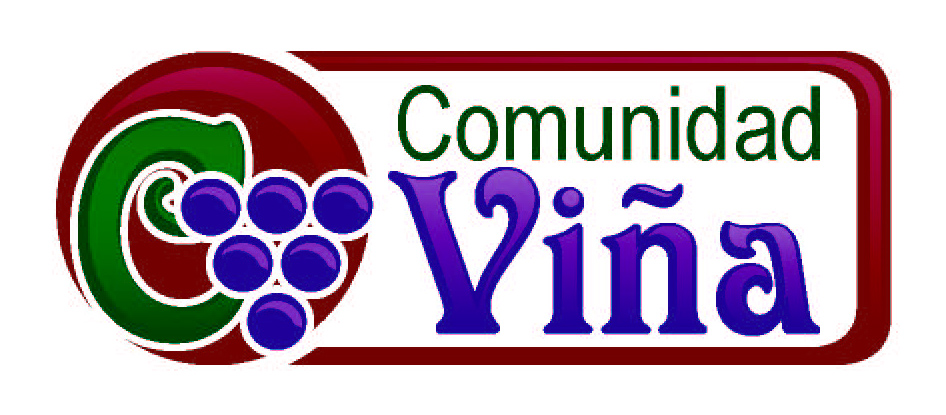 Génesis 2:18 (NVI)Luego Dios el Señor dijo: «No es bueno que el hombre esté solo…Efesios 1:5a (NTV)Dios decidió de antemano adoptarnos como miembros de su familia al acercarnos a sí mismo por medio de Jesucristo…Cuatro fundamentos comunes que proveen conexión… 1. Nuestro _____ Común: Abraza el regalo que eres tu… tu existencia única.Marcos 12:31 (NVI) “Ama a tu prójimo como a ti mismo.”2. Nuestro __________ Común: Reconoce que lo que compartimos en común es más importante que nuestras diferencias. Colosenses 1:19-20 (NVI)Porque a Dios le agradó habitar en él con toda su plenitud 20 y, por medio de él, reconciliar consigo todas las cosas, tanto las que están en la tierra como las que están en el cielo, haciendo la paz mediante la sangre que derramó en la cruz.Gálatas 3:28 (NVI)Ya no hay judío ni griego, esclavo ni libre, hombre ni mujer, sino que todos ustedes son uno solo en Cristo Jesús.Hebreos 10:25 (NVI)No dejemos de congregarnos, como acostumbran hacerlo algunos, sino animémonos unos a otros, y con mayor razón ahora que vemos que aquel día se acerca.3. Nuestra __________ Común: Busca lo que es útil para crecer y apoya el crecimiento en los demás.El Compañerismo involucra compartir y apoyar el proceso de convertirnos en lo que nosotros y los demás fuimos diseñados a ser. Mateo 7:12 (NVI)Así que en todo traten ustedes a los demás tal y como quieren que ellos los traten a ustedes. De hecho, esto es la ley y los profetas.
4. Nuestra __________ Común: Refleja a los demás la misericordia que Dios te ha extendido al relacionarse contigo. 